Чек-листСТРАТЕГИЯ ИНВЕСТИРОВАНИЯНаписать 3 финансовые цели. Оцифруйте их. Для расчетов используйте калькулятор накопительного плана: https://vashifinancy.ru/finansovye-kalkulyatory/kalkulyator-lichnogo-nakopitelnogo-plana/ЦЕЛЬ 1. $20 000  для обучения Вани в университете до 30 мая 2025 года.ЦЕЛЬ 2 _____________________________________________________________________________________________________________________________________ЦЕЛЬ 3 _____________________________________________________________________________________________________________________________________2. Определите риск-профиль для каждой цели:-  Для этого пройдите тест для определения скора по ссылке: https://onlinetestpad.com/hpnjzzbgoqvba- сопоставьте срок инвестиций и скор по таблице, определите риск-профиль и впишите в таблицу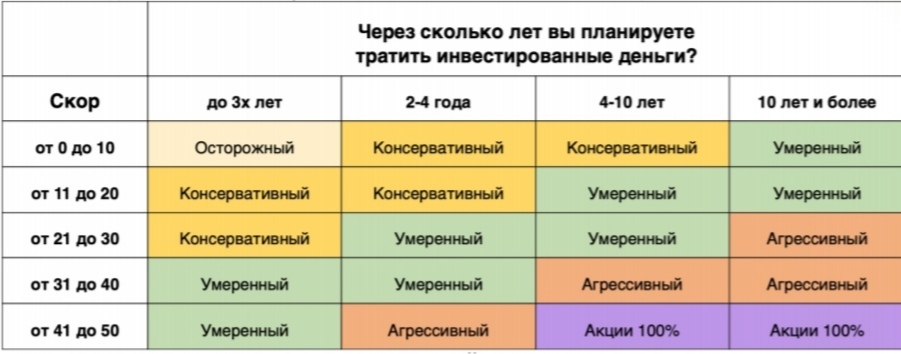 3.Впишите финансовые инструменты для каждой цели, с учетом  риск-профиля                   Срок достижения5 летСумма цели20 000Валюта$Стартовый капитал1000Ежемесячные инвестиции250Риск-профильАкции 100%ИнструментыСрок достиженияСумма целиВалютаСтартовый капиталЕжемесячные инвестицииРиск-профильИнструментыСрок достиженияСумма целиВалютаСтартовый капиталЕжемесячные инвестицииРиск-профильИнструментыконсервативныйумеренныйагрессивныйАкции20%30-40%50%Облигации75%50-65%35%Золото5%5-10%15%